　　　　　　可搬型階段昇降機安全指導員講習（基礎講習）　受講申込書（大阪府会場）5　　　年　　　月　　　日一般社団法人全国福祉用具人材育成協会　殿可搬型階段昇降機安全指導員講習（基礎講習）の受講を申込みます。　　　年　　　月　　　日一般社団法人全国福祉用具人材育成協会　殿可搬型階段昇降機安全指導員講習（基礎講習）の受講を申込みます。　　　年　　　月　　　日一般社団法人全国福祉用具人材育成協会　殿可搬型階段昇降機安全指導員講習（基礎講習）の受講を申込みます。申込者氏名等フリガナ氏名性別　　　　 男 　・ 　女申込者氏名等フリガナ氏名生年月日西暦　　　　年　　　月　　　日申込者氏名等〒　　住所　〒　　住所　申込者氏名等携帯　　　　　　　（　　　　　　　）　　　　　　　 ／日中連絡先　　　　　（　　　　　　　）　　　　　携帯　　　　　　　（　　　　　　　）　　　　　　　 ／日中連絡先　　　　　（　　　　　　　）　　　　　ﾒｰﾙｱﾄﾞﾚｽ【必須】勤　務　先名称名称勤　務　先〒住所〒住所勤　務　先ＴＥＬ　　　　　　（　　　　　　）　　　　　　　    ／ＦＡＸ　　　　　　（　　　　　　）　ＴＥＬ　　　　　　（　　　　　　）　　　　　　　    ／ＦＡＸ　　　　　　（　　　　　　）　業種について・該当するものに○をしてください１．指定福祉用具貸与事業者　　２．指定福祉用具販売事業者　　３．福祉用具レンタル卸専業事業者４．福祉用具卸販売専業事業者 ５．その他（具体的に　　　　　　　　　　　　　　　　　　　　　　　　　　　　）・該当するものに○をしてください１．指定福祉用具貸与事業者　　２．指定福祉用具販売事業者　　３．福祉用具レンタル卸専業事業者４．福祉用具卸販売専業事業者 ５．その他（具体的に　　　　　　　　　　　　　　　　　　　　　　　　　　　　）勤務先での業務内容従事期間・福祉用具に関連する主な業務内容・従事期間　　（昭和・平成　　　　年　　　　月　～　現在）・福祉用具に関連する主な業務内容・従事期間　　（昭和・平成　　　　年　　　　月　～　現在）資料等送付先【　　自宅　　・　　勤務先　　】　※いずれかに○印【　　自宅　　・　　勤務先　　】　※いずれかに○印福祉用具プランナー情報システムにご登録の方は、ご記入くださいＩＤ番号：※ＩＤが不明な場合は、プランナー取得された年度・実施機関をご記入ください。（　　　　　　　　年度　　実施機関：　　　　　　　　　　　　　　　　　　　　　　　　　　　　　　）ＩＤ番号：※ＩＤが不明な場合は、プランナー取得された年度・実施機関をご記入ください。（　　　　　　　　年度　　実施機関：　　　　　　　　　　　　　　　　　　　　　　　　　　　　　　）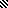 